2 классПрактическая работа № 6 «Кровать»Фамилия, имя____________________________________________________Отгадай загадку:Если ты устал играть, 
То ложишься на…
В старину кровати изготавливали мастера – краснодеревщики. Это была очень сложная и кропотливая работа. Теперь кровати изготавливают  на мебельных фабриках.  В нашей области такие фабрики есть  в городе Челябинске, Миассе, Магнитогорске, Златоусте.                                         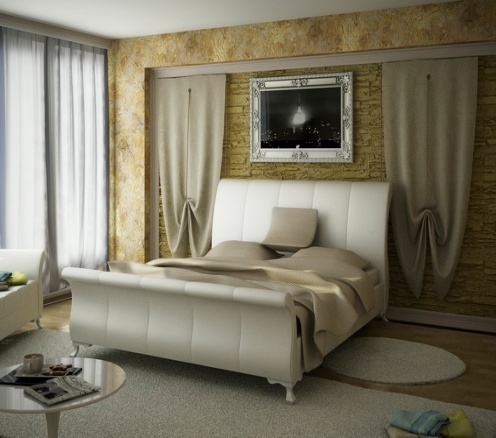 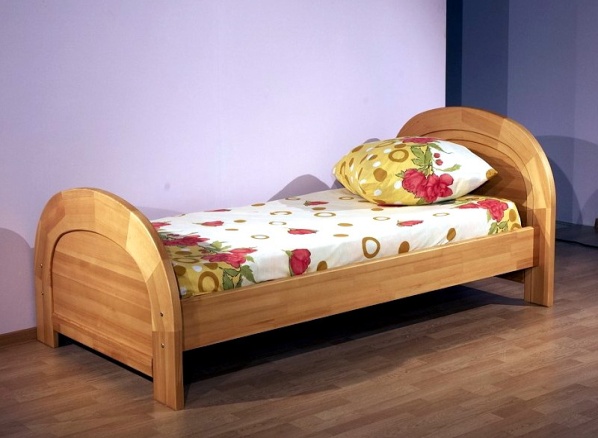 На фабриках кровати изготавливают из древесины дуба, ясеня.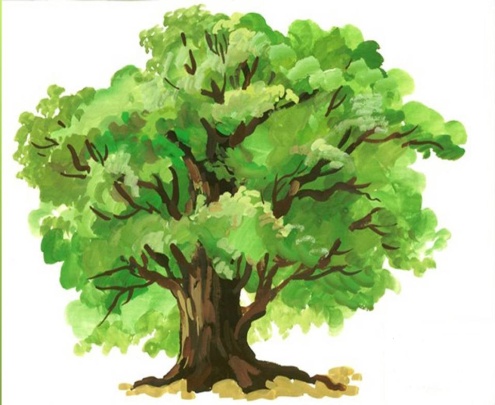 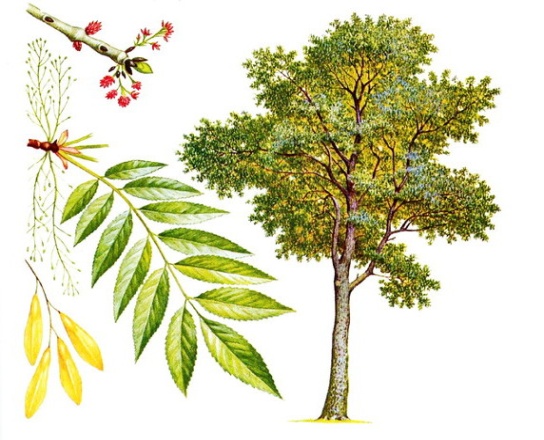 	Твоя задача: изготовить кровать из спичечных коробков, цветной бумаги и картона.  Начни с рассматривания образца изделия. Тебе понадобится два спичечных коробка, цветная бумага, картон, клей, ножницы. Главное — быть внимательным и аккуратным.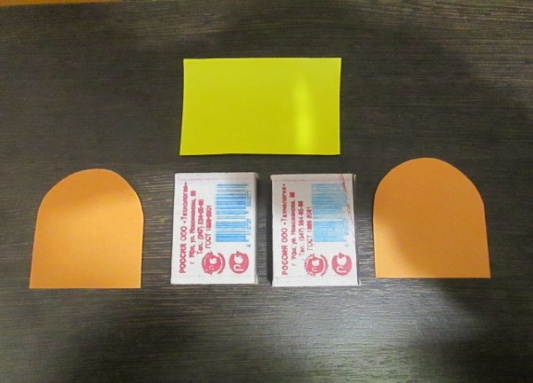 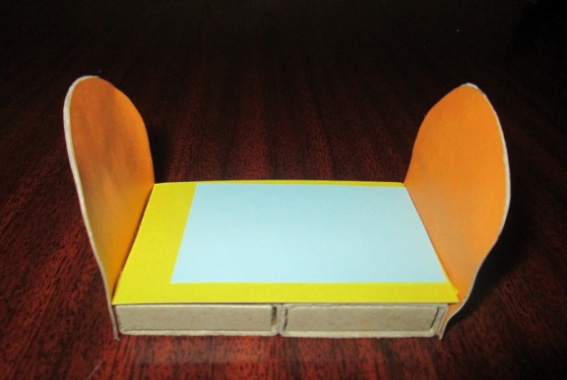 Задание 1. Внимательно изучи последовательность, прочитав план работы.                   Помни, что от тщательности и аккуратности выполнения каждого этапа работы зависит окончательный результат. Отмечай плюсами выполненные этапы в графе «выполнение».Задание 2. Изучи критерии, по которым будет оценена твоя работа и приступай к практической работе.Помни, на выполнение работы у тебя 40 минут.Задание 3. После выполнения работы оцени свою деятельность в таблице (поставь плюсы в колонке «самооценка»)Задание 4. Продолжи фразы.Лучше всего у меня получилось________________________________________________________________________________________________________У меня не получилось_________________________________________________________________________________________________________________Мне надо научиться_________________________________________________________________________________________________________________СпецификацияПроверяемый алгоритм действия:Анализировать объект труда и последовательность изготовления;Следовать плану работы в ходе выполнения практической работы;Осуществлять контроль на всех этапах работы;        Практическое задание, проверяющее уровень сформированности отдельных действий:Изучить последовательность изготовления;Ознакомиться с планом работы;Изучить критерии оценивания работы;Выполнить практическую работу за 40 минут;Провести самооценку своей работыТехнологическая карта по изготовлению изделияСпособы фиксации результатов практической работы	Результат работы отмечается в таблице. Обучающийся самостоятельно вносит отметку о выполнении в графе «выполнение».Критерии и формы оценивания	По критериям обучающийся и учитель оценивают результат практической работы и отмечают плюсами «+»в таблице наличие или отсутствие их «-».	Технологические критерии оценивания: изделие готово полностью, присутствуют все детали кровати:  основание, спинки, одеяло; вырезано ровно по размеру, наклеено аккуратно. Эстетические критерии: правильное цветовое решение. Описание организации работы по самоанализу с целью выявления индивидуальных затруднений обучающегося и примерных способов их преодоления	Обучающийся самостоятельно оценивает выполненную работу.  Выявляет затруднения, которые у него возникли, фиксируя их в задании «Продолжи фразы»Лучше всего у меня получилось_______________________________________________________________________________________________________У меня не получилось_______________________________________________________________________________________________________________Мне надо научиться__________________________________________________________________________________________________________________Инструкция по проверке и оценке работОценивание на основе «принципа сложения» №Этапы работыГрафическое изображениеВыполнение1Взять два спичечных коробка. Склеить их  между собой.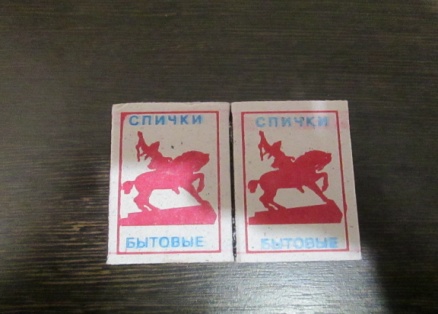 2Взять цветную бумагу. Обвести по контуру два склеенных коробка.  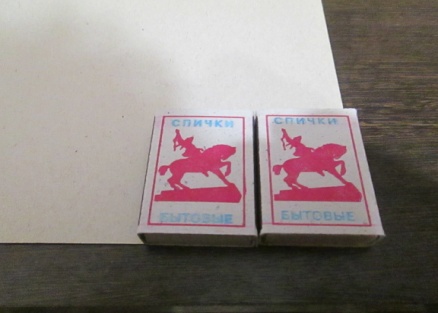 3Вырезать полученный прямоугольник.                                       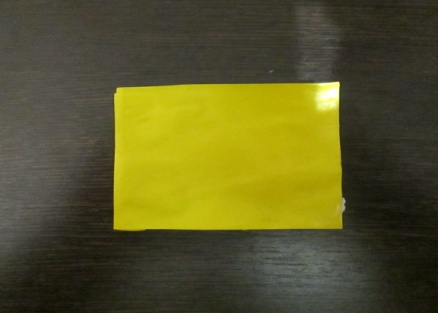 4 Приклеить полученный  прямоугольник на спичечные коробки.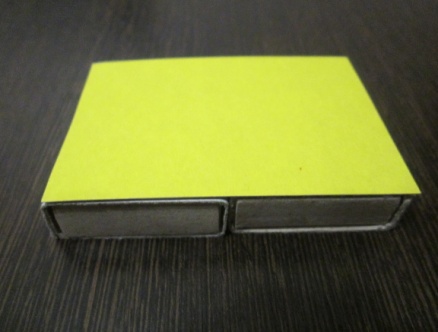 5Взять шаблон. Обвести на картоне две спинки кровати и вырезать их. 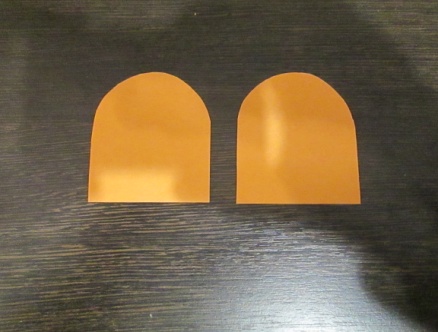 6Присоединить спинки кровати к спичечным коробкам с двух сторон.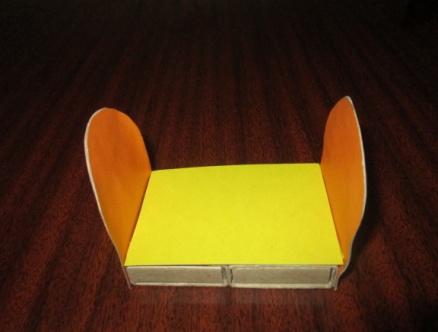 7Начертить на бумаге другого цвета небольшой прямоугольник, вырезать его. Это одеяло.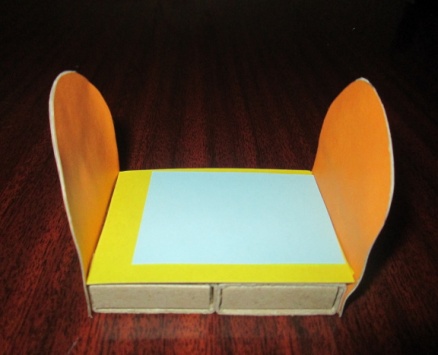 № Критерии оцениванияСамооценкаОценка учителя1.Изделие готово полностью2. В изделии есть основание кровати, спинки, одеяло.3. Вырезаны все детали ровно по размеру.4.Детали наклеены аккуратно.5. Правильное цветовое решение. №п/Последовательность работГрафическое изображениеМатериалы, инструменты, приспособления1.Взять два спичечных коробка. Склеить их  между собой.Два спичечных коробка, клей.2.Взять цветную бумагу. Обвести по контуру два склеенных коробка. 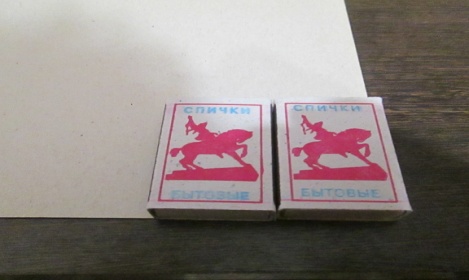 Цветная бумага, склеенные спичечные коробки, карандаш, ножницы. 3 Вырезать полученный прямоугольник.                                       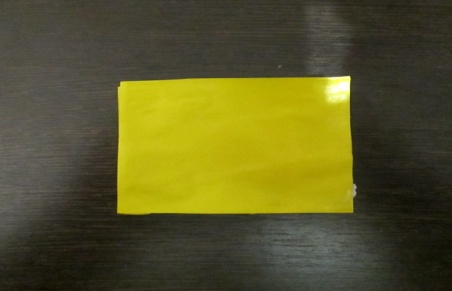 Ножницы, цветная бумага.4.Приклеить полученный  прямоугольник на спичечные коробки.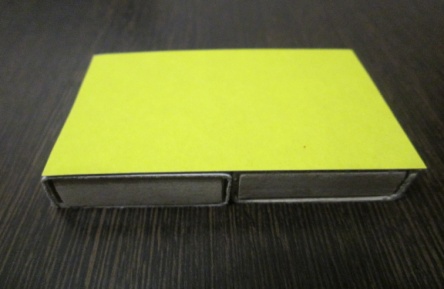 Клей, салфетка.5.Взять шаблон . Обвести на картоне две спинки кровати и вырезать их.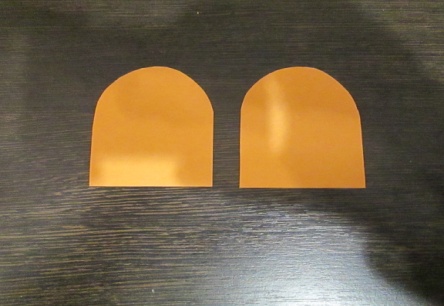 Шаблон, карандаш, картон, ножницы.6.Присоединить спинки кровати к спичечным коробкам с двух сторон.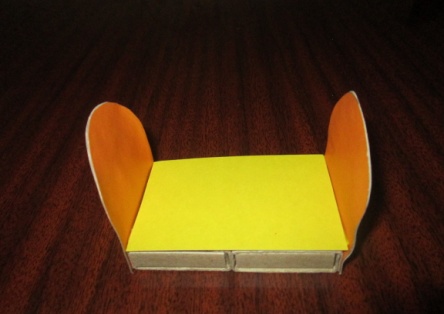  Клей, салфетка.7.Начертить на бумаге другого цвета небольшой прямоугольник, вырезать его. Это одеяло.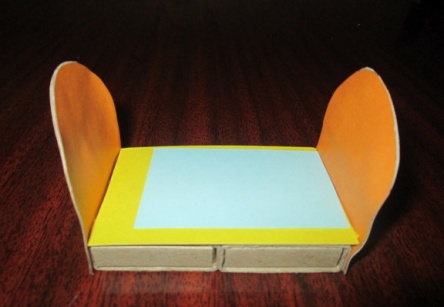 Цветная бумага, карандаш, ножницы.№Этапы работыВыполнение1Взять два спичечных коробка. Склеить их  между собой.2Взять цветную бумагу. Обвести по контуру два склеенных коробка.  3. Вырезать полученный прямоугольник.                                       4Приклеить полученный  прямоугольник на спичечные коробки.5Взять шаблон . Обвести на картоне две спинки кровати и вырезать их.6Присоединить спинки кровати к спичечным коробкам с двух сторон.7Начертить на бумаге другого цвета небольшой прямоугольник, вырезать его. Это одеяло.№ Критерии оцениванияСамооценкаОценка учителя1Изделие готово полностью2. В изделии есть основание кровати, спинки, одеяло.3. Вырезаны все детали ровно по размеру.4.Детали наклеены аккуратно.5. Правильное цветовое решение. № заданияПланируемый результатПравильный ответКритерии оценивания/ Максимальный балл1.Понимать общие правила создания предметов и руководствоваться ими в практической деятельности.  Понимает правила создания изделия.Понимает правила создания изделия, но допускает незначительные ошибкиНе понимает правила.2 балла1 балл0 баллов2.   Выполнять практическое задание по плану.План понят ребёнком, и работа выполнена по плану.Работа выполнена по плану, но есть недочётыНет отметки о выполнении2 балла1 балл0 баллов3.Осуществлять контроль, проводить самооценку выполненной работы.Заполнены все строчки самооценки.Есть пропуски этапов выполненияНе заполнены строчки самооценки2 балла1 балл0 баллов4.Выявлять индивидуальные затруднения и способы их преодоления.Продолжены все фразы.Продолжены не все фразы.Обучающийся не приступал к самоанализу2 балла             1 балл0 балловМаксимальное количество баллов –                                                                12 балловМаксимальное количество баллов –                                                                12 балловМаксимальное количество баллов –                                                                12 балловМаксимальное количество баллов –                                                                12 баллов% выполнения от максимального баллаКоличество балловЦифровая отметкаУровневая шкала100%125Повышенный75 – 92%9 - 114Повышенный50 – 67%6 - 83Базовый8 - 42%1 - 52Недостаточный